Народы Пермского края: язык, культура и историяДистанционный этап6-8 классы1. Как называют разновидность языка, который имеет свои особенности у жителей отдельной территории?А) Национальный языкБ) СленгВ) ДиалектГ) Просторечие2. Йылме (марийское), кыл (коми-пермяцкое, удмуртское), кѳл (коми-язьвинское), тел (татарское) – на русском языке означает….А) ЯзыкБ) ПриветВ) СпасибоГ) Один3. В коми-язьвинском языке слово вӱр означает ‘лес’. Слово вӱралнѳ – глагол, дословно его можно перевести как ‘лесовать’. Какое хозяйственное занятие обозначает это слово?А) Рубить лесБ) ОхотитьсяВ) Собрать грибы4. По приведенным словам, определите, какие из языков родственные.Русский: СолнцеКоми-язьвинский: ШондиНемецкий: SonneТатарский: КояшУдмуртский: ШундыА) Татарский и удмуртскийБ) Русский и немецкийВ) Удмуртский и коми-язьвинскийГ) Татарский и немецкий5. В русских говорах Пермского края о сильно разговорчивом человеке могли сказать…А) Как колоколБ) Как казак на лошадяхВ) Как на картинкеГ) Как галька6.Что означает в пермском говоре слово «вехотка»?А) Деревянная ложкаБ) Старая одеждаВ) МочалкаГ) Щетка7. Как дословно с английского языка переводится слово «фольклор» (folklore)?А) Устное творчествоБ) Народное словоВ) Народное знаниеГ) Традиционные песни8. Отгадайте коми-язьвинскую загадку: Кудѳр ме тум - югѳта бильдѳта, а кӱдз ме пöрисьма - сразу сӱдѳта ‘Пока я молодой – ярко сверкаю, а когда постарею – сразу потемнею’.А) ЛампочкаБ) РомашкаВ) ОгоньГ) Месяц (луна)9. Определите, к какому жанру относится данное произведение удмуртского фольклора:Миша-куша, нянь куша, ыжпиезлы кут кута.‘Миша-куша, хлеб жует, ягненку лапти плетет’.А) СчиталкаБ) ПоддевкаВ) ПоговоркаГ) Дразнилка10. К какому персонажу русских народных сказок относятся эти описания:Костяная нога… Лицо глиняное… Нос – в потолок врос… Морда жилина… А) Идол ПроклятыйБ) Кощей БессмертныйВ) Баба-ЯгаГ) Черт11. Завершите русскую народную поговорку: Счастье не птица - …А) Само не прилетитБ) В руки не возьмешьВ) Как Бог приведётГ) Летать не может12. Во время какого обряда пелась эта татарская песня:Биек тауга мингән чактаКарадым авылларга.Авыллар калды бик ерак,Без китәбез бик ерак.‘Когда взобрался на высокую гору,Посмотрел на свою деревню,Деревня осталась далеко позади, Мы уходим очень далеко’.А) Проводы гостейБ) Свадебный обрядВ) Проводы солдатаГ) Поминки13. Какие помещики владели большой площадью земель в Пермском Прикамье с XV века?А) ДемидовыБ) СтрогановыВ) ВсеволожскиеГ) Шаховские14. Как местное население называет, древний народ, который проживал на территории Прикамья в древности и оставил после себя археологические памятники?А) ЧудьБ) ТептяриВ) КомиГ) Вогулы15. Почему город Кунгур называют чайной столицей?А) В Кунгуре производили чайБ) Кунгурские купцы занимались продажей чая и создали свою чайную фирмуВ) Жители Кунгура больше всего пили чайГ) В Кунгуре изготавливали самовары16. Какой народ в настоящее время в Пермском крае по численности на первом месте?А) коми-пермякиБ) русскиеВ) татарыГ) удмурты17. Разные территориальные группы народов Пермского края имеют свои названия, например иньвенские коми-пермяки, буйские удмурты, иренско-сылвенские татары, язьвинские пермяки, прибельские марийцы. Название чего легло в основу обозначения данных групп?А) Название села или деревниБ) Название бассейна рекиВ) Название народного блюдаГ) Название района18. Под какой цифрой находится герб Пермского края?А)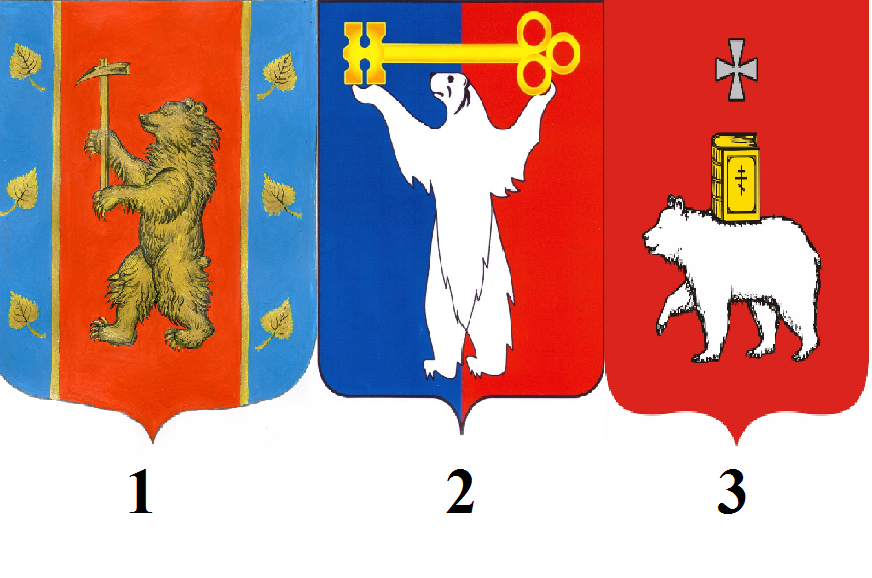 А) 1Б) 2В) 319. Какой вид хозяйственной деятельности был основным у коми-язьвинцев, коми-пермяков, русских, марийцев, удмуртов?А) ОхотаБ) РыболовствоВ) ПчеловодствоГ) Земледелие20. Среди перечисленных праздников найдите лишний.А) МасленицаБ) Иванов деньВ) СабантуйГ) Троица21. Для этого обряда коми-пермяки, коми-язьвинцы и русские пекли рыбный пирог, удмурты – табани, марийцы – мелна, а также все народы варили яйца, а некоторыз также пекли блины и варили кутью.А) ПоминкиБ) Первый выгон скотаВ) НовосельеГ) Масленица22. На фотографии узор на удмуртском переднике. Каким видом орнамента он украшен?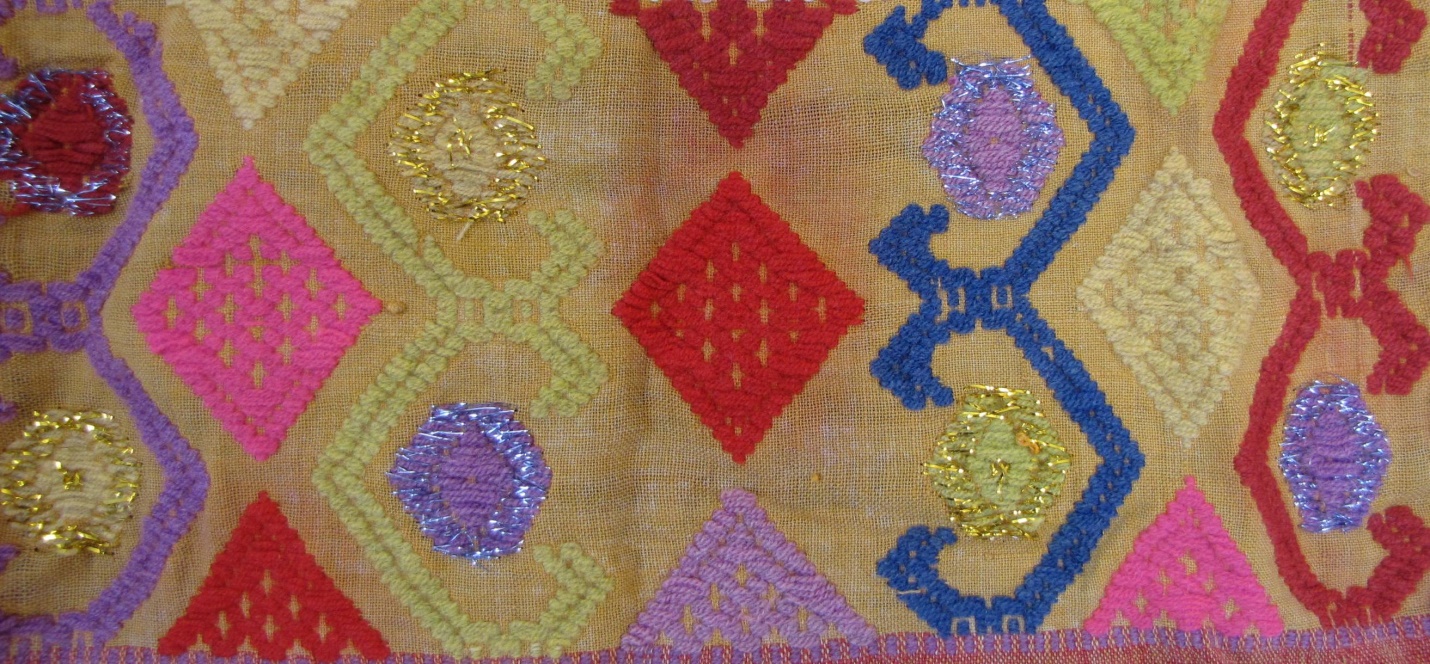 А) РастительныйБ) ЗооморфныйВ) АнтропоморфныйГ) Геометрический23. Народный сонник часто строится на основе тождества, когда увиденное означает что-то похожее (звон – жди добрых гостей), или на основе противопоставления (антонимии): увиденное имеет противоположное значение (видеть деньги – к нужде). В приведенных снотолкования, отметьте те, которые построены по принципу противопоставления:А) Змея – опасность Б) Вши – к деньгамВ) Собака – другГ) Пляска – к ссоре24. Костюм какого народа изображен на фотографии?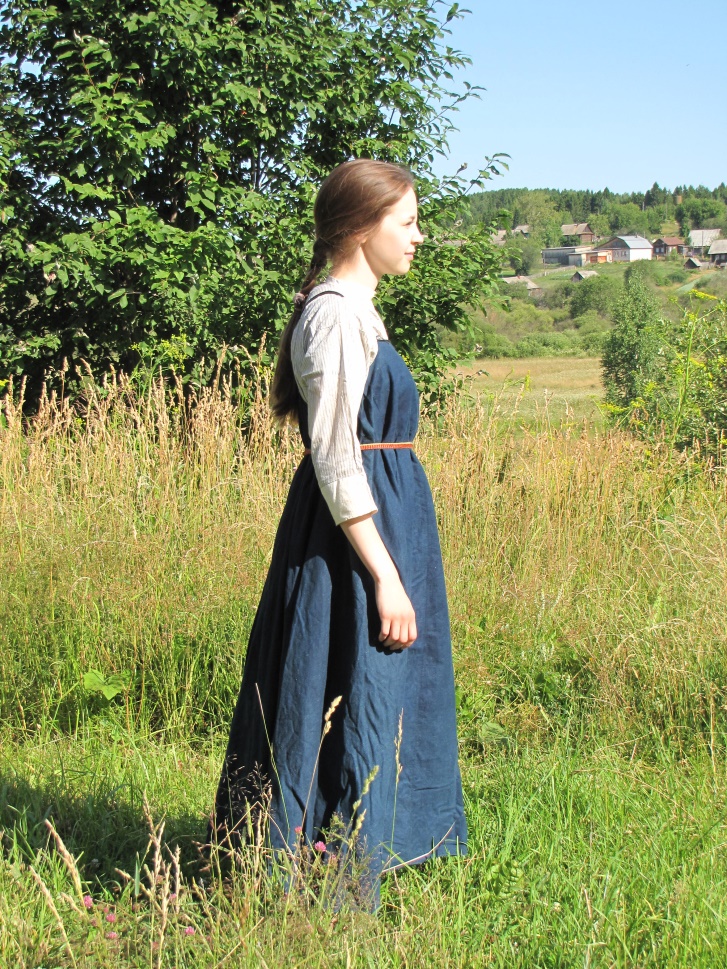 А) русскихБ) татарВ) марийцевГ) удмуртов25. Что у всех народов Пермского края раньше было обязательной частью жилища?А) летняя избаБ) нарыВ) печьГ) божница26. Какие культуры возделывали народы Пермского края для изготовления одежды?А) крапиваБ) хлопокВ) ленГ) конопля27. Коми-язвьинцы на Новый год говорили детям, чтобы они искали кое-что под столом. Если они находили это, считали, что будущий год будет богатым, урожайным. Что дети могли искать под столом?А) иголкуБ) зерноВ) монетку28. Лапти были известны многим народам Пермского края. Какой основной материал использовали для их изготовления?А) лыкоБ) берестаВ) мочалоГ) ивняк29. Как называется предмет на фото?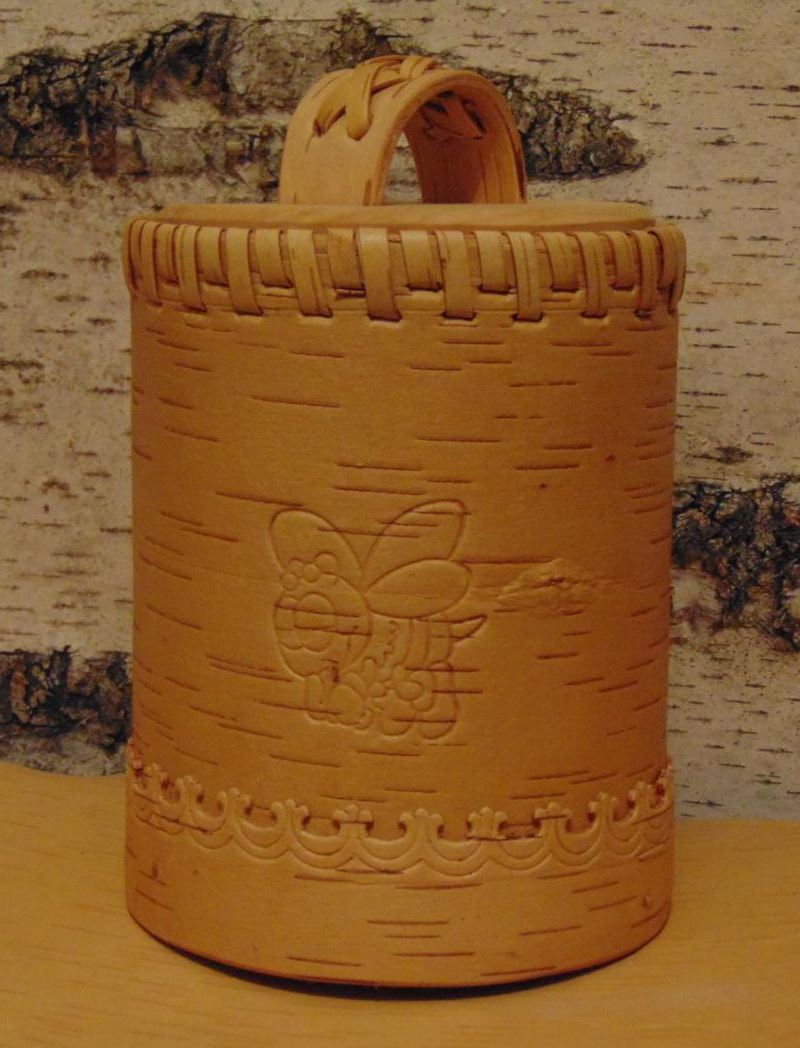 А) коробБ) туесВ) пестерьГ) лукошко30. В ночь под Рождество в некоторых деревнях Пермского края девушки мели в доме пол, сор выбрасывали на улицу, а утром смотрели на него…Для чего это делали?А) Чтобы в доме было чисто весь год.Б) Так гадали.В) Так выводили тараканов.КлючСоставитель:Т.Г. ГолеваНароды Пермского края: язык, культура и историяДистанционный этап9-11 классы1. Прочитайте текст и определите, к какой разновидности относится его язык.Старики приекали, два старика приекали, стали тут вырубать, поселилися. Потом опять приекали, приплыли откудов-ко сверьку по ричке-ту. А откудов и есь, бог знат. Бог знат, отколь оне и были. Тожно стали жить и жить. Большая деревня была. Ой, народ-от у нас сколь был!А) СленгБ) ДиалектВ) Литературный языкГ) Смешанный язык2. Среди перечисленных языков народов Пермского края укажите тот, у которого первый букварь появился самым последним (в конце XX века)?А) Марийский языкБ) Башкирский языкВ) Коми-язьвинский языкГ) Удмуртский язык3. Определите вид лексики, которая выделена в примерах.- Йол йымалне лышташ кыж-гож шокта (марийское: ‘Под ногами лист шорх-шорх слышится’).- Ошис тап-тап мунѳ (коми-язьвинское: ‘Медведь топ-топ идет’).- Тик-так усьыло ву шапыкъёс (удмуртское: ‘Кап-кап капает вода’).А) Звукоподражательная лексикаБ) Конспиративная лексикаВ) Калькирование4. Коми-пермяцкое слово лымдорчача сложносоставное: лым – снег, дор – край (дорын – рядом), чача – игрушка. Дословно его можно перевести ‘игрушка рядом со снегом’ Что означает это слово?А) ЛьдинаБ) ПодснежникВ) Снеговик5. Марийский фразеологизм Вуй(жо) ужарге кöн дословно переводится - ‘Голова зеленая у кого’. Кого или что так называют?А) Огородное чучелоБ) Кочан капустыВ) Молодого, неопытного человека6. Название этого блюда встречается в языке русских, коми-пермяков, марийцев, удмуртов, татар и башкир Пермского края.А) ПерепечьБ) Чак-чакВ) ЗаварухаГ) Шаньга7. Какие из перечисленных характеристик присущи фольклорным произведениям.А) Описание авторских фантазийБ) Научность содержанияВ) Коллективное авторствоГ) Устная форма бытованияД) Краткость8. Отгадайте удмуртскую загадку: Йырыз - бычкы, быжыз - сюрло. ‘Голова - пилой, хвост - серпом’.А) ЩукаБ) СамолетВ) НожГ) Петух9. Прочитайте текст и определите, к какому жанру народного фольклора он относится.Вот в Барде есть речка Казмашка, это от слов казым акты – гуси уплыли. Одна женщина пошла на речку гусей мыть, а гуси-то уплыли. Она бежит и кричит: «Казым акты, бар да, бар да» (Гуси уплыли, все, все). Вот и назвали речку Казмакты, а село – Барда.А) ПреданиеБ) СказкаВ) БылинаГ) Анекдот10. Какого мифологического персонажа коми-язьвинцы описывают следующим образом:…Маминой прялкой прядет. Нить протянет, крутанет лапами вот так, по полу крутится веретено… Такого маленького росточка человечек в подол убежал… Он с бородой, с щетиной…А) Вӱрись – леснойБ) Баняись – банник В) Сѳседко – домовойГ) Водянѳй – водяной11. Завершите русскую народную поговорку: Слово сказать, …А) Не квас выпиватьБ) Как воробья пойматьВ) Не телегу мазатьГ) Как узелок завязать12. Во время какого обряда пелась эта марийская песня:Эрге лиам имне кучаш кайышым,Имнем шурно лупсеш пöрдалын.Капда-кылда чевер,Уш-акылда уго.Шурно шумо пагытеш шочда мо?Шуко калык мӱгырен кодеш,Мемнан йолташ каймылан…‘Мальчишкой был – в ночное ходил.Лошадь валялась в отаве, в росе.Тело стало стройным,Набрался ума – Похоже, родился, когда отава росла.Многие люди горюют и плачут,Нашего друга в путь провожая…’А) Проводы гостейБ) Свадебный обрядВ) Проводы солдатаГ) Праздник в честь рождение ребенка13. Какой город был столицей Перми Великой?А) УсольеБ) ПермьВ) ДобрянкаГ) Чердынь14. Какая социальная группа по численности преобладала в Пермской губернии в конце XIX в.?А) ДуховенствоБ) КрестьянеВ) КупцыГ) Заводские рабочие15. На каком заводе Пермской губернии изготавливали самовары?А) ДобрянскомБ) ПожвинскомВ) МотовилихинскомГ) Суксунском16. Название какого города Пермского края пропущено в тексте:Писатель П.И. Мельников-Печорский, посетивший этот город в 40-е гг. 19 века писал: «Перед нами – _____________, на обоих концах города дымятся варницы и густой дым клубом развевается над всем селением. Ряд красивых каменных домов, которые не были лишними даже в столице, тянутся по берегу у Камы…».А) ПермьБ) ЧердыньВ) СоликамскГ) Кунгур17. Многие народы переселились на территорию Пермского края, покинув свою историческую родину (место, где сформировался народ), на территории расселения некоторых народов России созданы национальные республики. Укажите народы, в честь которых названы Республики на территории Российской Федерации.А) коми-пермякиБ) марийцыВ) немцыГ) русскиеД) татарыЕ) удмурты18. С какого века, по письменным источникам, начали появляться русские поселения на территории Пермского края?А) с 9 векаБ) с 12 векаВ) с 15 векаГ) с 18 века19. Выберите общую черту изображений гербов районов Пермского края, которые здесь представлены.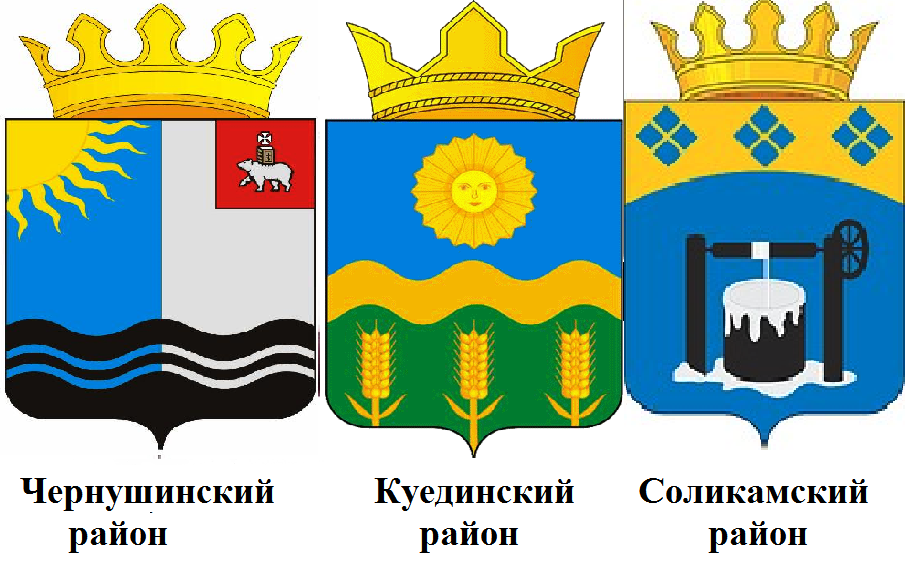 А) На гербах изображены исторические или культурные памятникиБ) Изображение гербов связано с названиями районовВ) На гербах изображено то, чем богаты районыГ) На всех гербах есть изображение реки20. С какого праздники некоторые народы Пермского края начинали есть свежий урожай картошки, малины и гороха?А) Иванов день (7 июля)Б) Петров день (12 июля)В) Ильин день (2 августа)Г) Первый Спас (14 августа)21. Среди перечисленных обычаев найдите лишний.А) Вызывание дождяБ) Праздник Первой бороздыВ) ЗажинкиГ) Первый выгон скота22. На фотографии наличник из деревни язьвинских пермяков. Каким типом орнамента он украшен?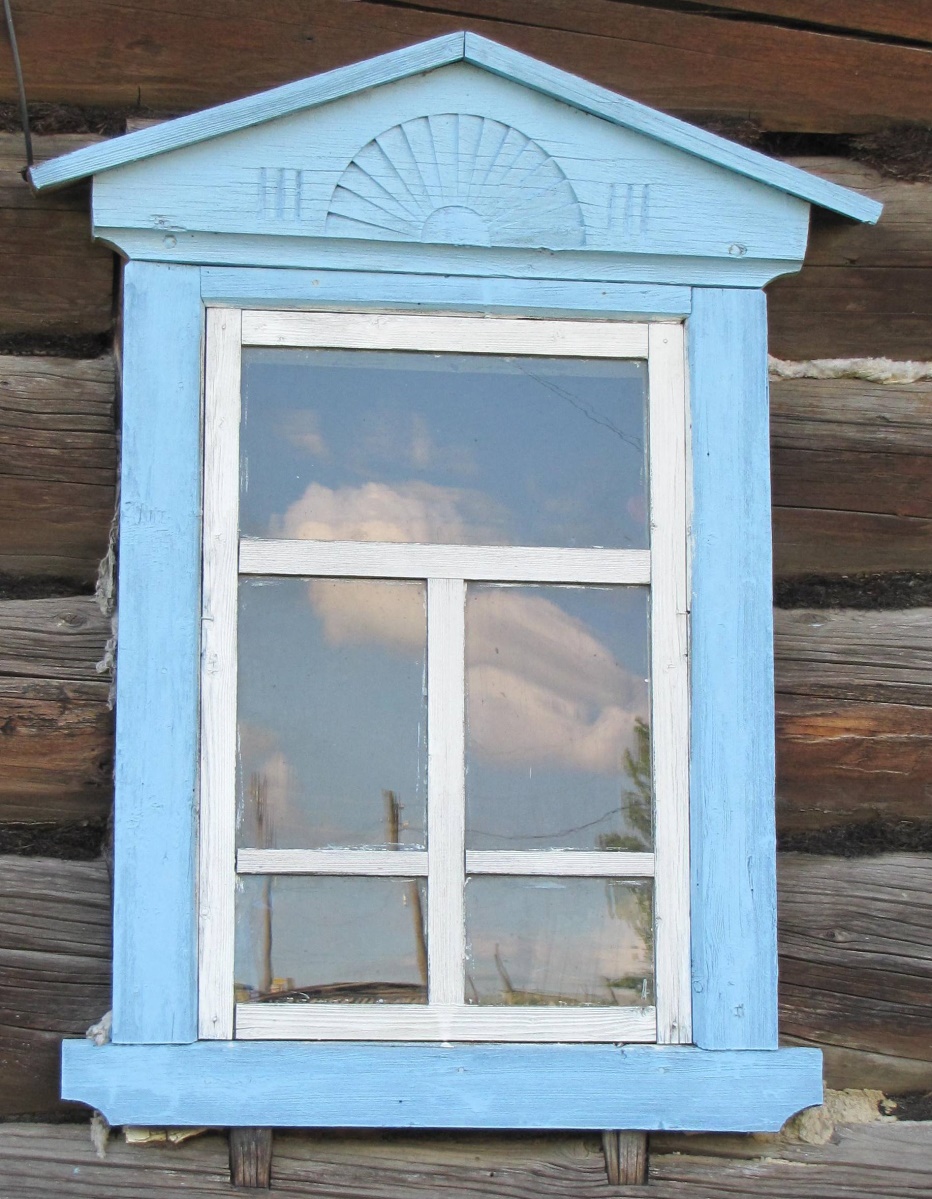 А) ЗооморфныйБ)  РастительныйВ) ЖучковыйГ) Солярный (солнечная символика)23. Разные народы Пермского края для того, чтобы вызвать дождь во время засухи, брызгали воду на поля, обливали людей. По какому принципу построены действия с водой в этих обычаях?А) Принцип имитации (подобия)Б) Принцип воздействия на часть предметаВ) Принцип контактаГ) Принцип противоположного действия24. На фотографии женский головной убор. Какому народу Пермского края он принадлежит?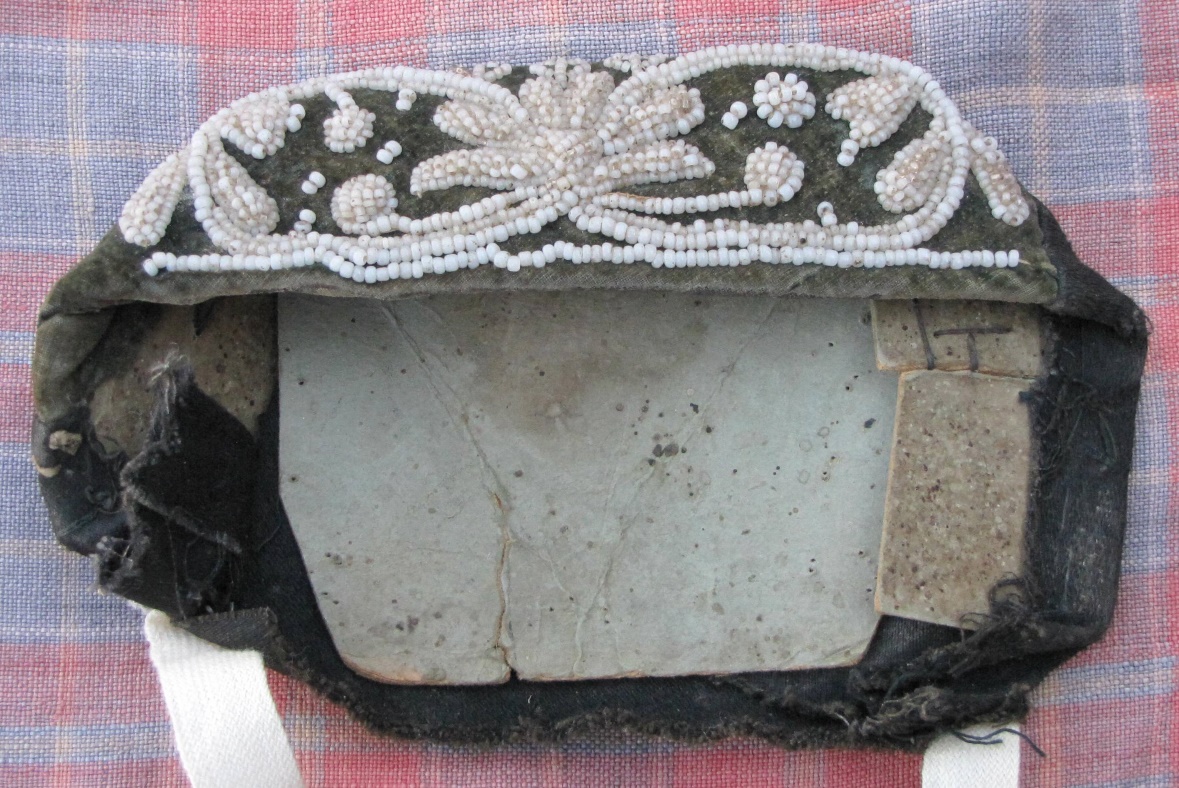 А) русскимБ) татарамВ) марийцамГ) коми-яьвинцам25. При строительстве домов народы Пермского края раньше учитывали разные условия – какое место выбрать, когда начать рубить сруб. А на какую сторону обычно выходили окна?А) на огородБ) на улицуВ) на югГ) на церковь, мечеть, святую рощу26. Определите, каким способом выполнен основной узор на марийской рубахе.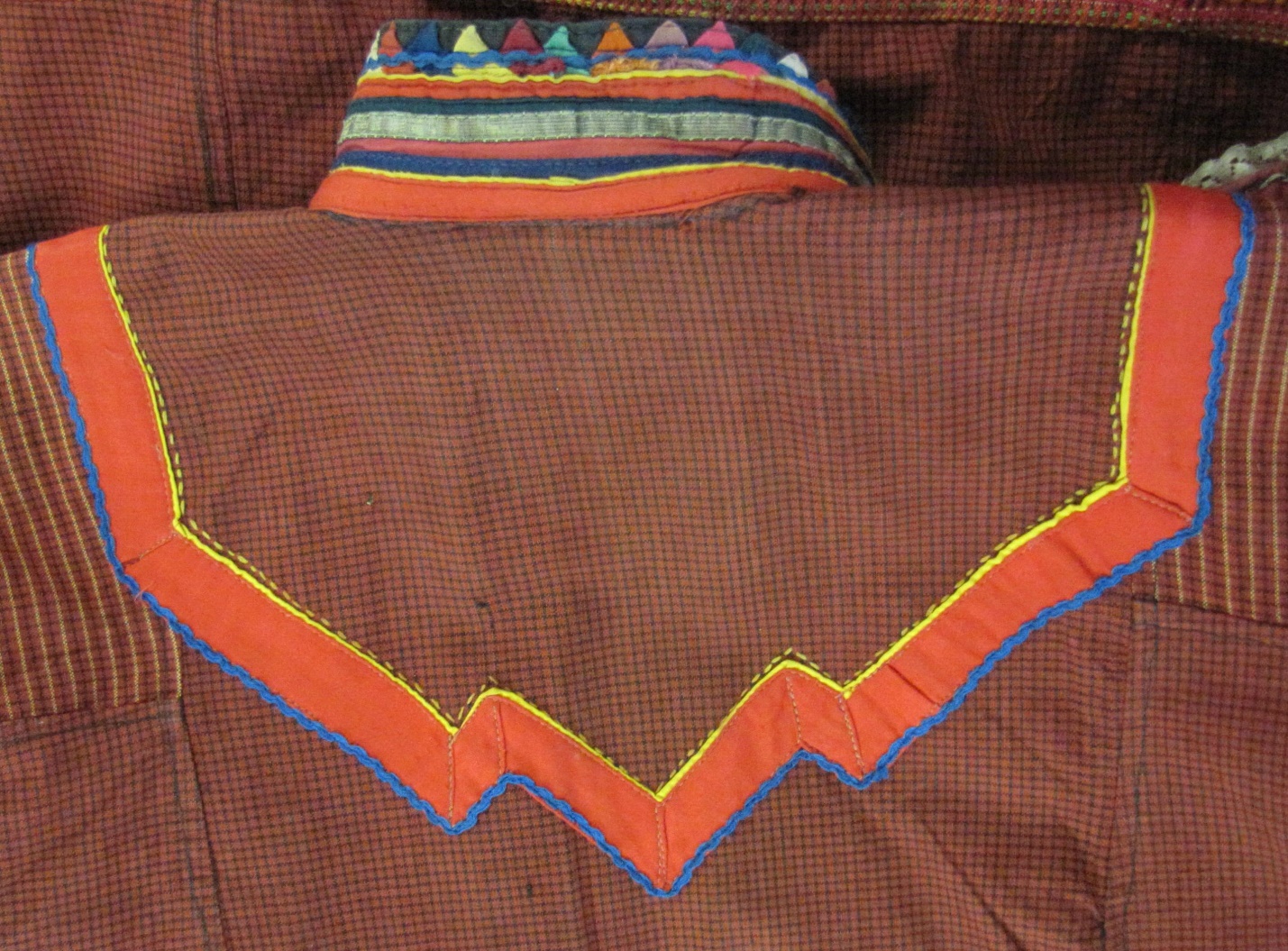 А) ВышивкаБ) НабойкаВ) АппликацияГ) Ткачество27. Коми-язьвинцы, когда покупали корову, смотрели, есть ли у нее на лбу кружок, в ушах - сера. Что они определяли таким образом?А) Корова будет давать много молока или нет.Б) Сколько лет корове.В) Есть ли у коровы теленок.Г) Корова больная или здоровая.28. О каком явлении народы Пермского края говорили, что оно пьет воду из рек?А) ураганБ) звездопадВ) радугаГ) северное сияние29. Как называется предмет на фото?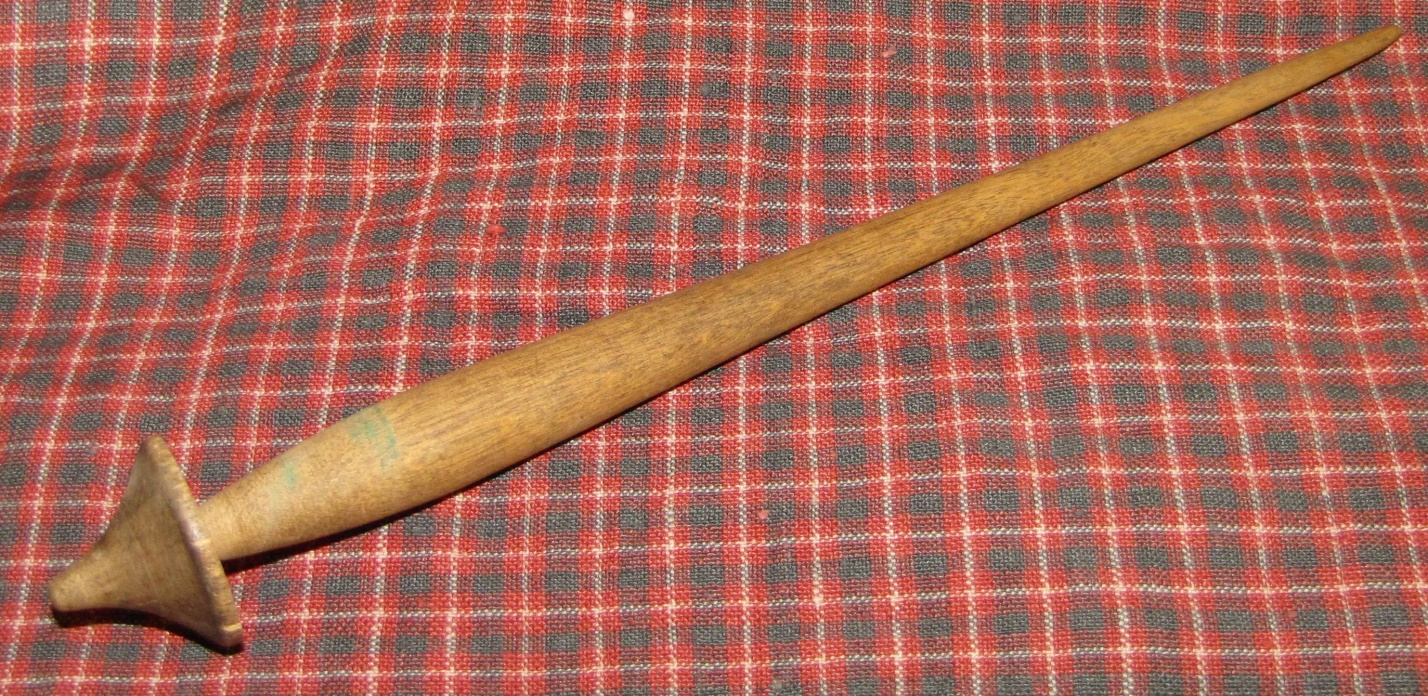 А) веретеноБ) мутовкаВ) пестГ) толкушка30. Во время Святок гадали многие народы. Вот одно из гаданий: на столе опрокидывали кринки, а под них клали разные вещи. Что девушке достанется – того и ждать в будущем. Колечко – замужество. Хлеб – богатство. Крест – кто-то умрет. А что означал уголь?А) пожарБ) тяжелую работуВ) бедностьКлючСоставитель:Т.Г. Голева№ вопросаОтветыMax. кол-во балловКомментарий1В12А13Б14Б, В2За каждый верный ответ по 1 баллу, если выбран один неверный, ничего не вычитать5А16В17В18Г19Г210В111А112В213Б114А115Б216Б117Б118В119Г120В1Сабантуй, т.к. праздник связан с земледельческим календарем, а остальные – с религиозным.21А222Г123Б, Г2За каждый верный ответ по 1 баллу, если выбран один неверный, ничего не вычитать24А125В126В, Г2За каждый верный ответ по 1 баллу, если выбран один неверный, ничего не вычитать27Б128А129Б130Б1Всего баллов:37№ вопросаОтветыMax. кол-во баллов1Б12В13А14Б15В16Г17В, Г2За каждый верный ответ по 1 баллу, если выбран один неверный, ничего не вычитать8Г19А110В111Г212В213Г114Б115Г116В217Б, Д, Е3За каждый верный ответ по 1 баллу, если выбран один неверный, ничего не вычитать18В119В120В221Г2Г) Первый выгон скота, т.к. это ритуал животноводческий, а все остальные связаны с земледелием (вызывали дождь – когда высыхали поля).22Г123А224Б225В126В127А128В129А130В1Всего баллов:40